HUBUNGAN ANTARA KEDISIPLINAN DENGAN HASILBELAJAR SISWA KELAS V SD NEGERI 158301 MANDUAMAS LAMASKRIPSI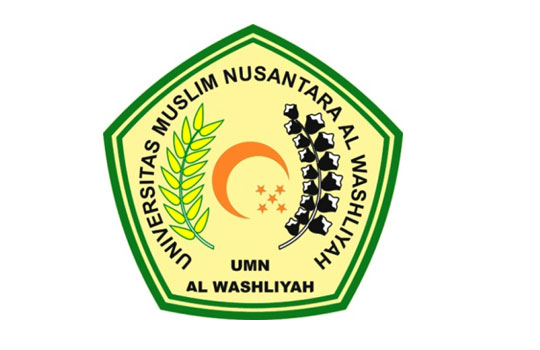 OLEH:SRI ASRIANI TUMANGGOR	NPM 171434203PENDIDIKAN GURU SEKOLAH DASARFAKULTAS KEGURUAN ILMU PENDIDIKANUNIVERSITAS MUSLIM NUSANTARA AL WASHLIYAHMEDAN2021